ПРОЕКТРуководствуясь Градостроительным кодексом Российской Федерации, Федеральным законом от 06.10.2003 г. № 131 ФЗ «Об общих принципах организации местного самоуправления в Российской Федерации», Уставом городского поселения «Рабочий поселок Лазарев» Николаевского муниципального района Хабаровского края, Совет депутатов городского поселения «Рабочий поселок Лазарев» Николаевского муниципального района Хабаровского краяРЕШИЛ:1. Правила землепользования и застройки городского поселения «Рабочий поселок Лазарев» Николаевского муниципального района Хабаровского края (далее - Правила), утвержденные решением Совета депутатов городского поселения «Рабочий поселок Лазарев» 05.06.2014 № 12/60 «Об утверждении Правил землепользования и застройки городского поселения «Рабочий поселок Лазарев» Николаевского муниципального района Хабаровского края (в редакции решений Совета депутатов от 31.10.2016 № 58/155; 29.09.2016 № 57/154-1; 17.11.2016 № 61/168; 13.10.2017 № 84/214; 24.10.2019 № 25/54; 14.08.2020 № 41/85-1; 23.12.2020 № 51/105) читать в новой редакции согласно приложению (прилагается).2. Опубликовать настоящее решение в Сборнике нормативно-правовых актов органов местного самоуправления городского поселения «Рабочий поселок Лазарев» Николаевского муниципального района Хабаровского края и разместить на официальном сайте администрации.3. Настоящее решение вступает в силу после его официального опубликования.                                                    А.В. Шадрин                                                    А.В. ЛебедьПриложение к решению решением Совета депутатов городского поселения «Рабочий поселок Лазарев» Николаевского муниципального района Хабаровского краяот 26.07.2021 № 63/127-1УТВЕРЖДЕНЫрешением Советом депутатов городского поселения «Рабочий поселок Лазарев» Николаевского муниципального района Хабаровского краяот 05.06.2014 № 12-60ПРАВИЛАземлепользования и застройки городского поселения «Рабочий поселок Лазарев» Николаевского муниципального районаВведениеПравила землепользования и застройки городского поселения «Рабочий поселок Лазарев» (далее – Правила застройки, Правила) являются нормативно-правовым актом городского поселения «Рабочий поселок Лазарев». Правила землепользования и застройки разработаны в соответствии с Градостроительным кодексом Российской Федерации, Федеральным законом «Об общих принципах организации местного самоуправления в Российской Федерации» и другими нормативными правовыми актами Российской Федерации, Хабаровского края и муниципальными правовыми актами сельского поселения.Правила землепользования и застройки разработаны на основе Генерального плана городского поселения «Рабочий поселок Лазарев».Правила землепользования и застройки являются результатом градостроительного зонирования территории городского поселения «Рабочий поселок Лазарев» – разделения сельского поселения на территориальные зоны с установлением для каждой из них градостроительного регламента. Объект капитального строительства - здание, строение, сооружение, объекты незавершённого строительства, за исключением временных построек, киосков, навесов, остановочных комплексов и других подобных построек.Глава I. Порядок применения Правил землепользования и застройки городского поселения «Рабочий поселок Лазарев» Николаевского муниципального района и внесения в них изменений Статья 1. Регулирование землепользования и застройки органами местного самоуправления Николаевского муниципального района1. Понятия, применяемые в настоящих Правилах землепользования и застройки, используются в значениях, установленных действующим законодательством РФ.2. Целями Правил землепользования и застройки являются:- создание условий для устойчивого развития территории городского поселения «Рабочий поселок Лазарев», сохранения окружающей среды и объектов культурного наследия;- создание условий для планировки территории городского поселения «Рабочий поселок Лазарев»;- обеспечение прав и законных интересов физических и юридических лиц, в том числе правообладателей земельных участков и объектов капитального строительства, в части наиболее эффективного в рамках, установленных Правилами требований и ограничений, использования земельных участков и объектов капитального строительства;- создание условий для привлечения инвестиций, в том числе путем предоставления возможности выбора наиболее эффективных видов разрешённого использования земельных участков и объектов капитального строительства.Область применения Правил землепользования и застройки1. Настоящие Правила распространяются на все расположенные, на территории городского поселения «Рабочий поселок Лазарев» земельные участки и объекты капитального строительства, являются обязательными для всех правообладателей земельных участков и объектов капитального строительства. Требования установленные Правилами градостроительных регламентов сохраняются при изменении формы собственности на земельный участок, объект капитального строительства, при переходе прав на земельный участок, объект капитального строительства другому правообладателю.2. Настоящие Правила применяются:- при подготовке, проверке и утверждении документации по планировке территории, в том числе градостроительных планов земельных участков, выдаваемых правообладателям земельных участков и объектов капитального строительства и градостроительных планов земельных участков, права на которые предоставляются по итогам торгов;- при принятии решений о выдаче или об отказе в выдаче разрешений на условно разрешённые виды использования земельных участков и объектов капитального строительства;- при принятии решений о выдаче или об отказе в выдаче разрешений на отклонение от предельных параметров разрешённого строительства, реконструкции объектов капитального строительства.3. Решения органов местного самоуправления городского поселения «Рабочий поселок Лазарев», органов государственной власти Хабаровского края, противоречащие настоящим Правилам, могут быть оспорены в судебном порядке.К полномочиям представительного органа местного самоуправления городского поселения «Рабочий поселок Лазарев» в области землепользования и застройки относятся:- утверждение Правил землепользования и застройки и изменений в них.В соответствии с частью 4 статьи 15 Федерального закона от 06.10.2003 № 131-ФЗ «Об общих принципах организации местного самоуправления в Российской Федерации» органы местного самоуправления Николаевского муниципального района вправе заключать соглашения с органами местного самоуправления городского поселения «Рабочий поселок Лазарев», о передаче им осуществления части своих полномочий за счет межбюджетных трансфертов, предоставляемых из бюджета муниципального района в бюджеты соответствующих поселений в соответствии с Бюджетным кодексом Российской Федерации.К полномочиям городского поселения "Рабочий поселок Лазарев", в том числе как главы администрации городского поселения "Рабочий поселок Лазарев", в области землепользования и застройки относятся:- принятие решения о подготовке проекта (о внесении изменений) "Правила землепользования и застройки сельского поселения";- утверждение документации по планировке территории;- принятие решений о назначении общественных обсуждений или публичных слушаний;- организация и проведение общественных обсуждений или публичных слушаний;- принятие решения о предоставлении разрешения на условно разрешённый вид использования земельного участка;- принятие решения о предоставлении разрешения на отклонение от предельных параметров разрешенного строительства, реконструкции объектов капитального строительства;- обеспечение разработки и утверждения документации по планировке территории;- формирование земельных участков как объектов недвижимости;- выдача разрешений на строительство;- выдача разрешений на ввод объектов в эксплуатацию;- изъятие, в том числе путем выкупа, земельных участков для муниципальных нужд;- резервирование земельных участков для муниципальных нужд;- другие полномочия.Комиссия по землепользованию и застройкеКомиссия по землепользованию и застройке Николаевского муниципального (далее - Комиссия) формируется в целях обеспечения требований настоящих Правил землепользованияКомиссия осуществляет свою деятельность согласно Градостроительному кодексу РФ, а также согласно Положению о Комиссии, утверждаемому постановлением администрации Николаевского муниципального района. Статья 2. Об изменении видов разрешенного использования земельных участков и объектов капитального строительства физическими и юридическими лицамиИзменение видов разрешенного использования земельных участков и объектов капитального строительства физическими и юридическими лицами осуществляется в соответствии с Градостроительным кодексом РФ.Статья 3. О подготовке документации по планировке территории органами местного самоуправленияПодготовка документации по планировке территории осуществляется в соответствии с Градостроительным кодексом Российской Федерации, законами и иными нормативными правовыми актами Хабаровского края, нормативными правовыми актами администрации городского поселения "Рабочий поселок Лазарев" Николаевского муниципального района Хабаровского края.Статья 4. Проведение общественных обсуждений или публичных слушаний по вопросам землепользования и застройкиПроведение публичных слушаний по вопросам землепользования и застройки осуществляется в соответствии с Градостроительным кодексом Российской Федерации и Положением о порядке организации и проведения общественных обсуждений и публичных слушаний по вопросам градостроительной деятельности на территории городского поселения "Рабочий поселок Лазарев" Николаевского муниципального района Хабаровского края. Статья 5. О внесении изменений в правила землепользования и застройкиВнесение изменений в Правила землепользования и застройки осуществляется в соответствии с Градостроительным кодексом Российской Федерации, законами и иными нормативными правовыми актами Хабаровского края, нормативными правовыми актами администрации городского поселения "Рабочий поселок Лазарев Николаевского муниципального района Хабаровского края.Статья 6. О регулировании иных вопросов землепользования и застройкиЗемельные участки, объекты капитального строительства, образованные, созданные в установленном порядке до введения в действие настоящих Правил и расположенные на территориях, для которых установлен соответствующий градостроительный регламент и на которые распространяется действие указанного градостроительного регламента, являются несоответствующими градостроительному регламенту, в случаях, когда:- существующие виды использования земельных участков и объектов капитального строительства не соответствуют указанным в градостроительном регламенте соответствующей территориальной зоны видам разрешённого использования земельных участков и объектов капитального строительства;- существующие виды использования земельных участков и объектов капитального строительства соответствуют указанным в градостроительном регламенте соответствующей территориальной зоны видам разрешённого использования земельных участков и объектов капитального строительства, но одновременно данные участки и объекты расположены в границах зон с особыми условиями использования территории, в пределах которых указанные виды использования земельных участков и объектов капитального строительства не допускаются;- существующие параметры объектов капитального строительства не соответствуют предельным параметрам разрешённого строительства, реконструкции объектов капитального строительства, указанным в градостроительном регламенте соответствующей территориальной зоны;- существующие параметры объектов капитального строительства соответствуют предельным параметрам разрешённого строительства, реконструкции объектов капитального строительства, указанным в градостроительном регламенте соответствующей территориальной зоны, но одновременно данные объекты расположены в границах зон с особыми условиями использования территории, в пределах которых размещение объектов капитального строительства, имеющих указанные параметры, не допускается.Глава II. Карта градостроительного зонирования и зон с особыми условия-ми использования территорийСтатья 7. Карта градостроительного зонирования и зон с особыми условия-ми использования территорий городского поселения "Рабочий поселок Лазарев"Карта градостроительного зонирования и зон с особыми условиями использования территорий городского поселения "Рабочий поселок Лазарев" представляет собой чертёж с отображением границ городского поселения "Рабочий поселок Лазарев", границ территориальных зон и границ зон специального назначения согласно приложению настоящих Правил.На территории городского поселения объекты культурного наследия, включенные в единый государственный реестр объектов культурного наследия (памятников истории и культуры) народов Российской Федерации отсутствуют.На карте градостроительного зонирования городского поселения "Рабочий поселок Лазарев" отсутствуют территории, в границах которых предусматривается осуществление деятельности по комплексному и устойчивому развитию, в связи с отсутствием планирования осуществления такой деятельности.Статья 8. Карта градостроительного зонирования и зон с особыми условиями использования территорий городского поселения «Рабочий поселок Лазарев»Карта градостроительного зонирования и зон с особыми условиями использования территорий городского поселения «Рабочий поселок Лазарев» представляет собой чертёж с отображением границ городского поселения «Рабочий поселок Лазарев», границ территориальных зон и границ зон специального назначения.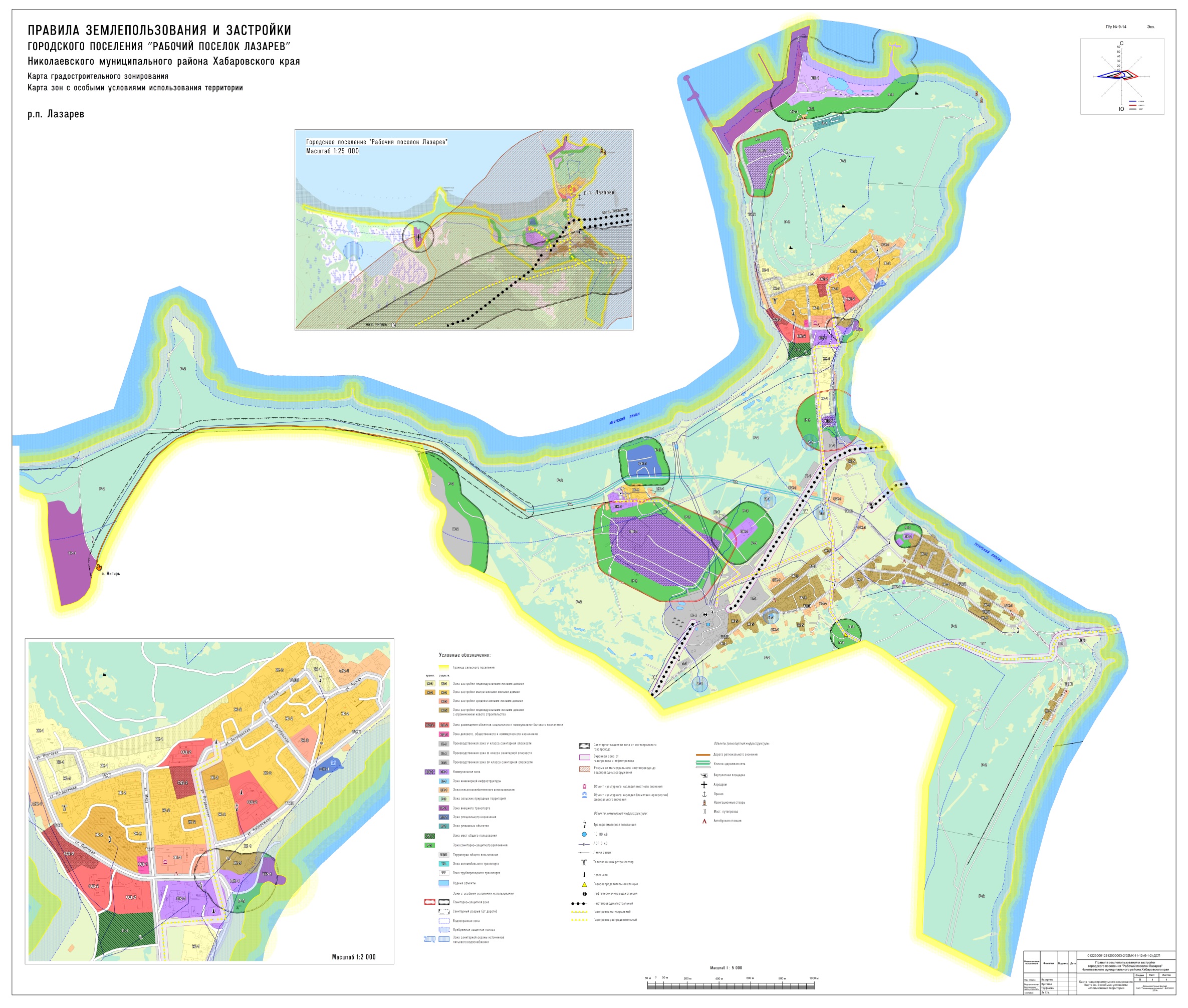 Статья 9. Перечень территориальных зон, выделенных на карте градостроительного зонирования 1. На карте градостроительного зонирования территории городского поселения «Рабочий поселок Лазарев» выделены следующие виды территориальных зон:Статья 10. Виды зон с особыми условиями использования территорииЧасть III. Градостроительные регламентыСтатья 11. Порядок применения градостроительных регламентов1. Градостроительным регламентом определяется правовой режим земельных участков, а также всего, что находится над и под поверхностью земельных участков и используется в процессе их застройки и последующей эксплуатации объектов капитального строительства.2. Градостроительные регламенты устанавливаются с учётом:1) фактического использования земельных участков и объектов капитального строительства в границах территориальной зоны;2) возможности сочетания в пределах одной территориальной зоны различных видов существующего и планируемого использования земельных участков и объектов капитального строительства;3) функциональных зон и характеристик их планируемого развития, определённых Генеральным планом городского поселения «Рабочий поселок Лазарев»;4) видов территориальных зон;5) требований охраны объектов культурного наследия, а также особо охраняемых природных территорий, иных природных объектов.3. Действие градостроительного регламента распространяется на все земельные участки и объекты капитального строительства, расположенные в пределах границ территориальной зоны, обозначенной на карте градостроительного зонирования.4. Действие градостроительного регламента не распространяется на земельные участки: 1) в границах территорий памятников и ансамблей, включенных в единый государственный реестр объектов культурного наследия (памятников истории и культуры) народов Российской Федерации, а также в границах территорий памятников или ансамблей, которые являются вновь выявленными объектами культурного наследия и решения о режиме содержания, параметрах реставрации, консервации, воссоздания, ремонта и приспособлении которых принимаются в порядке, установленном законодательством Российской Федерации об охране объектов культурного наследия;2) в границах территорий общего пользования (площадей, улиц проездов, скверов, пляжей, автомобильных дорог, набережных, закрытых водоёмов, бульваров и других подобных территорий);3) предназначенные для размещения линейных объектов и (или) занятые линейными объектами;4) предоставленные для добычи полезных ископаемых.5. Градостроительные регламенты не устанавливаются для земель лесного фонда, земель, покрытых поверхностными водами, земель запаса, земель особо охраняемых природных территорий (за исключением земель лечебно-оздоровительных местностей и курортов), сельскохозяйственных угодий в составе земель сельскохозяйственного назначения, земельных участков, расположенных в границах особых экономических зон.6. Использование земельных участков, на которые действие градостроительных регламентов не распространяется или для которых градостроительные регламент не устанавливаются, определяется уполномоченными федеральными органами исполнительной власти, уполномоченными органами исполнительной власти Хабаровского края или администрацией городского поселения «Рабочий поселок Лазарев» в соответствии с федеральными законами.7. При использовании и застройке земельных участков соблюдение требований градостроительных регламентов является обязательным наряду с требованиями технических регламентов, региональных, местных нормативов градостроительного проектирования и другими требованиями, установленными в соответствии с действующим законодательством.8. Земельные участки или объекты капитального строительства, виды разрешённого использования, предельные (минимальные и (или) максимальные) размеры и предельные параметры которых не соответствуют градостроительному регламенту, могут использоваться без установления срока приведения их в соответствие с градостроительным регламентом, за исключением случаев, если использование таких земельных участков и объектов капитального строительства опасно для жизни или здоровья человека, для окружающей среды, объектов культурного наследия.9. Реконструкция указанных в пункте 8 статьи 11 главы III настоящих Правил землепользования и застройки объектов капитального строительства может осуществляться только путём приведения таких объектов в соответствие с градостроительным регламентом или путём уменьшения их несоответствия предельным параметрам разрешённого строительства, реконструкции. Изменение видов разрешённого использования указанных земельных участков и объектов капитального строительства может осуществляться путём приведения их в соответствие с видами разрешённого использования земельных участков и объектов капитального строительства, установленными градостроительным регламентом.10. В случае, если использование указанных в пункте 8 статьи 11 главы III  настоящих Правил землепользования и застройки земельных участков и объектов капитального строительства продолжается и опасно для жизни или здоровья человека, для окружающей среды, объектов культурного наследия, в соответствии с федеральными законами может быть наложен запрет на использование таких земельных участков и объектов.Статья 12. Предельные размеры земельных участков и предельные параметры разрешенного строительства, реконструкции объектов капитального строительстваПредельные (минимальные и (или) максимальные) размеры земельных участков и предельные параметры разрешенного строительства, реконструкции объектов капитального строительства могут включать в себя:1) предельные (минимальные и (или) максимальные) размеры земельных участков, в том числе их площадь;2) минимальные отступы от границ земельных участков в целях определения мест допустимого размещения зданий, строений, сооружений, за пределами которых запрещено строительство зданий, строений, сооружений;3) предельное количество этажей или предельную высоту зданий, строений, сооружений;4) максимальный процент застройки в границах земельного участка, определяемый как отношение суммарной площади земельного участка, которая может быть застроена, ко всей площади земельного участка;5) иные показатели.Если в градостроительном регламенте применительно к определенной территориальной зоне не устанавливаются предельные (минимальные и (или) максимальные) размеры земельных участков, в том числе их площадь, и (или) предусмотренные пунктами 2-4 статьи 12 главы III настоящих Правил землепользования и застройки предельные параметры разрешенного строительства, реконструкции объектов капитального строительства, то такие предельные (минимальные и (или) максимальные размеры земельных участков, предельные параметры разрешенного строительства, реконструкции объектов капитального строительства не подлежат установлению.Наряду с указанными в пунктах 2-4 статьи 12 главы III настоящих Правил землепользования и застройки предельными параметрами разрешенного строительства, реконструкции объектов капитального строительства в градостроительном регламенте могут устанавливаться иные предельные параметры разрешенного строительства, реконструкции объектов капитального строительства. 1. В качестве минимальной площади земельных участков устанавливается площадь, соответствующая минимальным нормативным показателям, предусмотренным региональными, местными нормативами градостроительного проектирования и иными требованиями действующего законодательства к размерам земельных участков. В качестве максимальной площади земельных участков устанавливается площадь, предусмотренная градостроительными нормативами и правилами, действовавшими в период застройки соответствующих земельных участков, но не превышающая площадь территориальной зоны размещения указанных земельных участков или её части, ограниченной красными линиями.2. Необходимые отступы зданий, сооружений от границ земельных участков устанавливаются в соответствии с требованиями технических регламентов, региональных, местных нормативов градостроительного проектирования с учётом ограничений использования земельных участков и объектов капитального строительства в зонах с особыми условиями использования территории.3. Отклонения от предельных параметров разрешённого строительства, реконструкции объектов капитального строительства не должны превышать допустимых значений, установленных планируемыми характеристиками и параметрами развития функциональных зон, если иное не предусмотрено требованиями технических регламентов, а также нормативами градостроительного проектирования, зон с особыми условиями использования территории.Статья 13. Общественно-деловая зона 1. Общественно-деловая зона (ОД-1)1.1 Основные виды разрешенного использования земельных участков и объектов капитального строительства:- коммунальное обслуживание (3.1); - социальное обслуживание (3.2);- бытовое обслуживание (3.3);- амбулаторно-поликлиническое обслуживание (3.4.1);- дошкольное, начальное и среднее общее образование (3.5.1);- культурное развитие (3.6);- магазины (4.4);- гостиничное обслуживание (4.7);- спорт (5.1);- земельные участки (территории) общего пользования (12.0)1.2. Условно разрешенные виды разрешенного использования земельных участков и объектов капитального строительства:- амбулаторное ветеринарное обслуживание (3.10.1);- рынки (4.3);- связь (6.8).1.3 Вспомогательные виды разрешенного использования земельных участков и объектов капитального строительства:- обеспечение внутреннего правопорядка (8.3).1.4. Предельные (минимальные и (или) максимальные) размеры земельных участков и предельные параметры разрешенного строительства, реконструкции объектов капитального строительства:1) минимальный размер земельного участка: - для объектов коммунального обслуживания, связи - 1 м;- для иных видов разрешенного использования - 10 м;2) минимальная площадь земельного участка: - для объектов коммунального обслуживания, связи - 4 кв. м;- для иных видов разрешенного использования - 100 кв. м;3) минимальные отступы от границ земельных участков в целях определения мест допустимого размещения зданий, строений, сооружений, за пределами которых запрещено строительство зданий, строений, сооружений:- для объектов коммунального обслуживания, связи - 0 м;- для иных видов разрешенного использования - 3 м;3) предельное количество этажей – 2;5) максимальный процент застройки в границах земельного участка, определяемый как отношение суммарной площади земельного участка, которая может быть застроена, ко всей площади земельного участка – 70%;6) коэффициент озеленения территории – не менее 15% от площади земельного участка;7) площадь территорий, предназначенных для хранения транспортных средств, (для вспомогательных видов использования) - не более 10% от площади земельного участка.2. Зона размещения объектов социального и коммунально-бытового назначения (ОД-2)2.1 Основные виды разрешенного использования земельных участков и объектов капитального строительства:- общественное использование объектов капитального строительства (3.0);-социальное обслуживание (3.2);- бытовое обслуживание (3.3)- здравоохранение (3.4);- культурное развитие (3.6)	- общественное управление (3.8);	- обеспечение научной деятельности (3.9);	- предпринимательство(4.0);	- банковская и страховая деятельность (4.5);	- общественное питание (4.6);	- гостиничное обслуживание (4.7);	- объекты придорожного сервиса (4.9.1);	- отдых (рекреация) (5.0);	- спорт (5.1);	- земельные участки (территории) общественного пользования (12.0).2.2 Вспомогательные виды разрешенного использования земельных участков и объектов капитального строительства:	- коммунальное обслуживание (3.1);	- социальное обслуживание (3.2);	- бытовое обслуживание (3.3);	- обслуживание автотранспорта (4.9);	- ветеринарное обслуживание (3.10).2.3 Условно разрешенные виды разрешенного использования земельных участков и объектов капитального строительства:	- жилая застройка (2.0);	- амбулаторное ветеринарное обслуживание (3.10.1);	- рынки (4.3);	- магазины (4.4).	2.4 Предельные (минимальные и (или) максимальные) размеры земельных участков и предельные параметры разрешенного строительства, реконструкции объектов капитального строительства:1) минимальный размер земельного участка: - для объектов коммунального обслуживания, связи - 1 м;- для иных видов разрешенного использования - 10 м;2) минимальная площадь земельного участка: - для объектов коммунального обслуживания, связи - 4 кв. м;- для иных видов разрешенного использования - 100 кв. м;3) минимальные отступы от границ земельных участков в целях определения мест допустимого размещения зданий, строений, сооружений, за пределами которых запрещено строительство зданий, строений, сооружений:- для объектов коммунального обслуживания, связи - 0 м;- для иных видов разрешенного использования - 3 м;3) предельное количество этажей – 2;5) максимальный процент застройки в границах земельного участка, определяемый как отношение суммарной площади земельного участка, которая может быть застроена, ко всей площади земельного участка – 70%;6) коэффициент озеленения территории – не менее 15% от площади земельного участка;7) площадь территорий, предназначенных для хранения транспортных средств, (для вспомогательных видов использования) - не более 10% от площади земельного участка.Статья 14. Жилая зонаПри проектировании и строительстве жилых зданий должны быть предусмотрены меры, обеспечивающие выполнение санитарно-эпидемиологических и экологических требований по охране здоровья людей и окружающей природной среды в соответствии с действующим законодательством.1. Зона застройки индивидуальными жилыми домами (Ж-1).Зона предназначена для застройки индивидуальными жилыми домами, допускается размещение объектов социального и культурно - бытового обслуживания населения, преимущественно местного значения, иных объектов согласно градостроительным регламентам.1.1 Основные виды разрешенного использования земельных участков и объектов капитального строительства:- для индивидуального жилищного строительства (2.1);- для ведения личного подсобного хозяйства (2.2);- коммунальное обслуживание (3.1);- бытовое обслуживание (3.3);- дошкольное, начальное и среднее общее образование (3.5.1);- магазины (4.4);- обеспечение внутреннего правопорядка (8.3);- амбулаторно-поликлиническое обслуживание (3.4.1);- хранение автотранспорта (2.7.1).1.2 Условно разрешенные виды разрешенного использования земельных участков и объектов капитального строительства:- культурное развитие (3.6);- религиозное использование (3.7);- амбулаторное ветеринарное обслуживание (3.10.1);- гостиничное обслуживание (4.7).1.3 Вспомогательные виды разрешенного использования земельных участков и объектов капитального строительства:- связь (6.8);- обеспечение внутреннего правопорядка (8.3).1.4 Предельные (минимальные и (или) максимальные) размеры земельных участков и предельные параметры разрешенного строительства, реконструкции объектов капитального строительства:1) минимальный размер земельного участка: - для объектов коммунального обслуживания, связи - 1 м;- для иных видов разрешенного использования - 10 м;2) минимальная площадь земельного участка: - для видов разрешенного использования с кодами 2.1, 2.2 – 200 м;- для объектов коммунального обслуживания, связи - 4 кв. м;- для иных видов разрешенного использования - 100 кв. м;3) минимальные отступы от границ земельных участков в целях определения мест допустимого размещения зданий, строений, сооружений, за пределами которых запрещено строительство зданий, строений, сооружений:- для объектов коммунального обслуживания, связи - 0 м;- для иных видов разрешенного использования - 3 м;4) предельное количество этажей – 2;5) максимальный процент застройки в границах земельного участка, определяемый как отношение суммарной площади земельного участка, которая может быть застроена, ко всей площади земельного участка – 60%;6) расстояние от хозяйственных построек до красных линий улиц и проездов должно быть не менее 6 м;7) в случае наличия перед земельным участком (перед его фронтальной границей) придомовой территории (расстояние до улицы, дороги не менее 7 м) допускается размещение гаража на фронтальной границе земельного участка (в пределах предоставленного земельного участка);8) до границы соседнего земельного участка расстояния должны быть не менее: от индивидуального жилого дома - 3 м; от постройки для содержания скота и птицы – 4м; от других построек (бани, гаража и др.) - 1 м; от стволов деревьев – не менее 2 м, от кустарника – не менее1м;9) допускается устройство ската к соседнему участку при обязательной организации водоотвода от ограждения. При строительстве отдельно стоящих хозяйственных построек высотой более трех метров (до конька, парапета) расстояние до размеры соседнего участка от строения увеличивается с одного метра на  на каждый  превышения;10) ограждение участков должно осуществляться по следующему правилу: правообладатель земельного участка устанавливает заборы с правой стороны (при выходе на улицу) и поровну с соседями по задней меже. При этом столбы устанавливаются по границе участка, а само ограждение устраивается со своей стороны, если не возможна его установка по границе. При наличии нескольких домовладений с задней стороны устанавливается половина ограждения с каждым соседним участком;Ограждение земельных участков между домовладениями выполняется, как правило, решетчатым забором, высотой не более двух метров;Допускается устройство сплошного забора высотой до двух метров. За пределами своего участка запрещается устройство палисадников и других ограждений. 11) высота зданий:- для всех основных строений количество надземных этажей - до двух с возможным использованием (дополнительно) мансардного этажа;- для всех вспомогательных строений высота от уровня земли: до верха плоской кровли - не более 4 м; до конька скатной кровли - не более - высота шпилей, башен, флагштоков – не более 12) предприятия обслуживания, разрешенные в соответствии с видами разрешенного использования, размещаются в первых этажах, выходящих на улицы жилых домов или пристраиваются к ним при условии, что загрузка предприятий и входы для посетителей располагаются со стороны улицы;13) коэффициент озеленения территории – не менее 30% от площади земельного участка;	14) расстояния от основных строений до отдельно стоящих хозяйственных и прочих строений – не менее 1,5 метра.2. Зона застройки малоэтажными многоквартирными жилыми домами (Ж-2)2.1 Основные виды разрешенного использования земельных участков и объектов капитального строительства:- малоэтажная многоквартирная жилая застройка (2.1.1);- коммунальное обслуживание (3.1);- бытовое обслуживание (3.3);- амбулаторно-поликлиническое обслуживание (3.4.1);- дошкольное, начальное и среднее общее образование (3.5.1);- магазины (4.4);- обеспечение внутреннего правопорядка (8.3);- для ведения личного подсобного хозяйства (2.2)- хранение автотранспорта (2.7.1).2.2 Условно разрешенные виды разрешенного использования земельных участков и объектов капитального строительства:- религиозное использование (3.7);- общественное питание (4.6);- гостиничное обслуживание (4.7).2.3 Вспомогательные виды разрешенного использования земельных участков и объектов капитального строительства:- спорт (5.1);- обеспечение внутреннего правопорядка (8.3).2.4 Предельные (минимальные и (или) максимальные) размеры земельных участков и предельные параметры разрешенного строительства, реконструкции объектов капитального строительства:1) минимальный размер земельного участка: - для объектов коммунального обслуживания, связи - 1 м;- для иных видов разрешенного использования - 10 м;2) минимальная площадь земельного участка: - для вида разрешенного использования с кодом 2.1.1 – 200 м;- для объектов коммунального обслуживания, связи - 4 кв. м;- для иных видов разрешенного использования - 100 кв. м;3) минимальные отступы от границ земельных участков в целях определения мест допустимого размещения зданий, строений, сооружений, за пределами которых запрещено строительство зданий, строений, сооружений:- для объектов коммунального обслуживания, связи - 0 м;- для иных видов разрешенного использования - 3 м;4) предельное количество этажей– 2;5) максимальный процент застройки в границах земельного участка, определяемый как отношение суммарной площади земельного участка, которая может быть застроена, ко всей площади земельного участка – 60%;6) коэффициент озеленения территории – не менее 10% от площади земельного участка.3. Ж-3. Зона застройки среднеэтажными жилыми домамиЗона индивидуальной жилой застройки постоянного проживания с ограничением нового строительства и реконструкции (Ж-3)3.1 Основные виды разрешенного использования земельных участков и объектов капитального строительства:- для индивидуального жилищного строительства (2.1);- для ведения личного подсобного хозяйства (2.2);- коммунальное обслуживание (3.1).3.2. Условно разрешенные виды разрешенного использования земельных участков и объектов капитального строительства: - магазины (4.4);- связь (6.8).3.3 Вспомогательные виды разрешенного использования земельных участков и объектов капитального строительства: не установлены.3.4 Предельные (минимальные и (или) максимальные) размеры земельных участков и предельные параметры разрешенного строительства, реконструкции объектов капитального строительства:1) минимальный размер земельного участка: - для объектов коммунального обслуживания, связи - 1 м;- для иных видов разрешенного использования - 10 м;2) минимальная площадь земельного участка: - для объектов коммунального обслуживания, связи - 4 кв. м;- для иных видов разрешенного использования - 200 кв. м;3) минимальные отступы от границ земельных участков в целях определения мест допустимого размещения зданий, строений, сооружений, за пределами которых запрещено строительство зданий, строений, сооружений:- для объектов коммунального обслуживания, связи - 0 м;- для иных видов разрешенного использования - 3 м;4) предельное количество этажей– 2;5) максимальный процент застройки в границах земельного участка, определяемый как отношение суммарной площади земельного участка, которая может быть застроена, ко всей площади земельного участка – 60%;6) коэффициент озеленения территории – не менее 10% от площади земельного участка.4. Зона застройки индивидуальными жилыми домами с ограничением нового строительства (Ж-5)4.1 Данная зона формируется по условию нахождения жилой застройки в санитарно-защитной зоне действующего сельскохозяйственного предприятия и сельскохозяйственных угодий.4.2 Основные виды разрешенного использования земельных участков и объектов капитального строительства:4.3 Основные виды разрешенного использования земельных участков и объектов капитального строительства:-  для индивидуального жилищного строительства (2.1);-  для ведения личного подсобного хозяйства (2.2);-  коммунальное обслуживание (3.1).4.4 Условно разрешенные виды разрешенного использования земельных участков и объектов капитального строительства: -  связь (6.8).4.5 Вспомогательные виды разрешенного использования земельных участков и объектов капитального строительства: не установлены.4.6 Предельные (минимальные и (или) максимальные) размеры земельных участков и предельные параметры разрешенного строительства, реконструкции объектов капитального строительства:1) минимальный размер земельного участка: - для объектов коммунального обслуживания, связи - 1 м;- для иных видов разрешенного использования - 10 м;2) минимальная площадь земельного участка: - для объектов коммунального обслуживания, связи - 4 кв. м;- для иных видов разрешенного использования - 200 кв. м;3) минимальные отступы от границ земельных участков в целях определения мест допустимого размещения зданий, строений, сооружений, за пределами которых запрещено строительство зданий, строений, сооружений:- для объектов коммунального обслуживания, связи - 0 м;- для иных видов разрешенного использования - 3 м;4) предельное количество этажей– 2;5) максимальный процент застройки в границах земельного участка, определяемый как отношение суммарной площади земельного участка, которая может быть застроена, ко всей площади земельного участка – 60%;6) коэффициент озеленения территории – не менее 15% от площади земельного участка.Статья 15. Производственная зона1. Зона коммунально-складского назначения (ПК-1)1.1 Основные виды разрешенного использования земельных участков и объектов капитального строительства:- хранение автотранспорта (2.7.1)- коммунальное обслуживание (3.1);- социальное обслуживание (3.2);- бытовое обслуживание (3.3);- объекты придорожного сервиса (4.9.1);- склады (6.9);- обеспечение внутреннего правопорядка (8.3);- земельные участки (территории) общего пользования (12.0);- пищевая промышленность (6.4).1.2 Условно разрешенные виды разрешенного использования земельных участков и объектов капитального строительства:- амбулаторное ветеринарное обслуживание (3.10.1).1.3 Вспомогательные виды разрешенного использования земельных участков и объектов капитального строительства:- общественное питание (4.6);- обслуживание автотранспорта (4.9);- спорт (5.1).1.4 Предельные (минимальные и (или) максимальные) размеры земельных участков и предельные параметры разрешенного строительства, реконструкции объектов капитального строительства:1) минимальный размер земельного участка: - для объектов коммунального обслуживания, связи - 1 м;- для объектов гаражного назначения - 4 м;- для иных видов разрешенного использования - 10 м;2) минимальная площадь земельного участка: - для объектов коммунального обслуживания, связи - 4 кв. м;- для объектов гаражного назначения - 24 кв. м;- для иных видов разрешенного использования – 100 кв. м;3) минимальные отступы от границ земельных участков в целях определения мест допустимого размещения зданий, строений, сооружений, за пределами которых запрещено строительство зданий, строений, сооружений:- для объектов коммунального обслуживания, гаражного назначения - 0 м;- для иных видов разрешенного использования - 3 м;4) предельное количество этажей – 2;5) максимальный процент застройки в границах земельного участка, определяемый как отношение суммарной площади земельного участка, которая может быть застроена, ко всей площади земельного участка – 75%;6) коэффициент озеленения территории – не более 10% от площади земельного участка;7) площадь территорий, предназначенных для организации проездов и хранения транспортных средств – не более 10% от площади земельного участка.2. Зона промышленности V класса санитарной опасности (П-1)2.1 Основные виды разрешенного использования земельных участков и объектов капитального строительства:- хранение автотранспорта (2.7.1);- коммунальное обслуживание (3.1);- пищевая промышленность (6.4);- склады (6.9)- обеспечение внутреннего правопорядка (8.3);- земельные участки (территории) общего пользования (12.0).2.2 Условно разрешенные виды разрешенного использования земельных участков и объектов капитального строительства:- бытовое обслуживание (3.3);- амбулаторно-поликлиническое обслуживание (3.4.1);- предпринимательство (4.0).2.3 Вспомогательные виды разрешенного использования земельных участков и объектов капитального строительства:- общественное питание (4.6);- связь (6.8).2.4 Предельные (минимальные и (или) максимальные) размеры земельных участков и предельные параметры разрешенного строительства, реконструкции объектов капитального строительства:1) минимальный размер земельного участка: - для объектов коммунального обслуживания, связи - 1 м;- для объектов гаражного назначения - 4 м;- для иных видов разрешенного использования - 10 м;2) минимальная площадь земельного участка: - для объектов коммунального обслуживания, связи - 4 кв. м;- для объектов гаражного назначения - 24 кв. м;- для иных видов разрешенного использования - 100 кв. м;3) минимальные отступы от границ земельных участков в целях определения мест допустимого размещения зданий, строений, сооружений, за пределами которых запрещено строительство зданий, строений, сооружений:- для объектов коммунального обслуживания, гаражного назначения - 0 м;- для иных видов разрешенного использования - 3 м;4) предельное количество этажей – 2;5) максимальный процент застройки в границах земельного участка, определяемый как отношение суммарной площади земельного участка, которая может быть застроена, ко всей площади земельного участка – 65%;6) коэффициент озеленения территории – не менее 15% от площади земельного участка;7) площадь территорий, предназначенных для организации проездов и хранения транспортных средств – не более 15% от площади земельного участка.3. Зона промышленности объектов IV класса опасности (П-2).3.1 Основные виды разрешенного использования земельных участков и объектов капитального строительства:- хранение автотранспорта (2.7.1);- коммунальное обслуживание (3.1);- пищевая промышленность (6.4);- нефтехимическая промышленность (6.5);- строительная промышленность (6.6);- склады (6.9);- обеспечение внутреннего правопорядка (8.3);- земельные участки (территории) общего пользования (12.0).3.2 Условно разрешенные виды разрешенного использования земельных участков и объектов капитального строительства:- бытовое обслуживание (3.3);- амбулаторно-поликлиническое обслуживание (3.4.1);- амбулаторное ветеринарное обслуживание (3.10.1);- предпринимательство (4.0);- магазины (4.4).3.3 Вспомогательные виды разрешенного использования земельных участков и объектов капитального строительства:- общественное питание (4.6);- автомобильный транспорт (7.2).3.4 Предельные (минимальные и (или) максимальные) размеры земельных участков и предельные параметры разрешенного строительства, реконструкции объектов капитального строительства:1) минимальный размер земельного участка: - для объектов коммунального обслуживания, связи - 1 м;- для объектов гаражного назначения - 4 м;- для иных видов разрешенного использования - 10 м;2) минимальная площадь земельного участка: - для объектов коммунального обслуживания, связи - 4 кв. м;- для объектов гаражного назначения - 24 кв. м;- для иных видов разрешенного использования - 100 кв. м;3) минимальные отступы от границ земельных участков в целях определения мест допустимого размещения зданий, строений, сооружений, за пределами которых запрещено строительство зданий, строений, сооружений:- для объектов коммунального обслуживания, гаражного назначения - 0 м;- для иных видов разрешенного использования - 3 м;4) предельное количество этажей – 2;5) максимальный процент застройки в границах земельного участка, определяемый как отношение суммарной площади земельного участка, которая может быть застроена, ко всей площади земельного участка – 65%;6) коэффициент озеленения территории – не менее 15% от площади земельного участка;7) площадь территорий, предназначенных для организации проездов и хранения транспортных средств – не более 15% от площади земельного участка.4. Зона промышленности объектов III класса опасности (П-4)4.1 Основные виды разрешенного использования земельных участков и объектов капитального строительства:- хранение автотранспорта (2.7.1);- бытовое обслуживание (3.3);- пищевая промышленность (6.4);- нефтехимическая промышленность (6.5);- строительная промышленность (6.6);- склады (6.9);- обеспечение внутреннего правопорядка (8.3);- земельные участки (территории) общего пользования (12.0).4.2 Условно разрешенные виды разрешенного использования земельных участков и объектов капитального строительства:- коммунальное обслуживание (3.1);- бытовое обслуживание (3.3);- амбулаторно-поликлиническое обслуживание (3.4.1);- амбулаторное ветеринарное обслуживание (3.10.1);- предпринимательство (4.0);- магазины (4.4).4.3 Вспомогательные виды разрешенного использования земельных участков и объектов капитального строительства:- общественное питание (4.6);- автомобильный транспорт (7.2).4.4 Предельные (минимальные и (или) максимальные) размеры земельных участков и предельные параметры разрешенного строительства, реконструкции объектов капитального строительства:1) минимальный размер земельного участка: - для объектов коммунального обслуживания, связи - 1 м;- для иных видов разрешенного использования - 10 м;2) минимальная площадь земельного участка: - для объектов коммунального обслуживания, связи - 4 кв. м;- для иных видов разрешенного использования - 100 кв. м;3) минимальные отступы от границ земельных участков в целях определения мест допустимого размещения зданий, строений, сооружений, за пределами которых запрещено строительство зданий, строений, сооружений:- для объектов коммунального обслуживания, связи - 0 м;- для иных видов разрешенного использования - 3 м;4) предельное количество этажей – 2;5) максимальный процент застройки в границах земельного участка, определяемый как отношение суммарной площади земельного участка, которая может быть застроена, ко всей площади земельного участка – 65%;6) коэффициент озеленения территории – не менее 15% от площади земельного участка;7) площадь территорий, предназначенных для организации проездов и хранения транспортных средств – не более 15% от площади земельного участка.Статья 16. Зона сельскохозяйственного назначенияЗона сельскохозяйственного использования (Сх-1)1. Основные виды разрешенного использования земельных участков и объектов капитального строительства:- растениеводство (1.1);- выращивание зерновых и иных сельскохозяйственных культур (1.2);- овощеводство (1.3);- садоводство (1.5);- хранение и переработка сельскохозяйственной продукции (1.15);- ведение личного подсобного хозяйства на полевых участках (1.16);- обеспечение сельскохозяйственного производства (1.18);- ведение огородничества (13.1);- ведение садоводства (13.2).2. Условно разрешенные виды разрешенного использования земельных участков и объектов капитального строительства: не установлены.3. Вспомогательные виды разрешенного использования земельных участков и объектов капитального строительства: не установлены.4. Предельные (минимальные и (или) максимальные) размеры земельных участков и предельные параметры разрешенного строительства, реконструкции объектов капитального строительства:1) минимальный размер земельного участка: - для объектов коммунального обслуживания, связи - 1 м;- для иных видов разрешенного использования - 10 м;2) минимальная площадь земельного участка: - для объектов коммунального обслуживания, связи - 4 кв. м;- для иных видов разрешенного использования - 100 кв. м;3) минимальные отступы от границ земельных участков в целях определения мест допустимого размещения зданий, строений, сооружений, за пределами которых запрещено строительство зданий, строений, сооружений:- для объектов коммунального обслуживания, связи - 0 м;- для иных видов разрешенного использования - 3 м;4) предельное количество этажей – 2;5) максимальный процент застройки в границах земельного участка, определяемый как отношение суммарной площади земельного участка, которая может быть застроена, ко всей площади земельного участка – 50%;6) коэффициент озеленения территории – не менее 25% от площади земельного участка;7) площадь территорий, предназначенных для организации проездов и хранения транспортных средств – не более 10% от площади земельного участка.Статья 17. Зоны рекреационного назначения1. Зона мест общего пользования (Р-1)1.1 Основные виды разрешенного использования земельных участков и объектов капитального строительства:- амбулаторно-поликлиническое обслуживание (3.4.1);- гостиничное обслуживание (4.7);- отдых (рекреация) (5.0);- туристическое обслуживание (5.2.1);- земельные участки (территории) общего пользования (12.0).1.2 Условно разрешенные виды разрешенного использования земельных участков и объектов капитального строительства:- коммунальное обслуживание (3.1);- магазины (4.4).3. Вспомогательные виды разрешенного использования земельных участков и объектов капитального строительства:- спорт (5.1).4. Предельные (минимальные и (или) максимальные) размеры земельных участков и предельные параметры разрешенного строительства, реконструкции объектов капитального строительства:1) минимальный размер земельного участка: - для объектов коммунального обслуживания, связи - 1 м;- для иных видов разрешенного использования - 10 м;2) минимальная площадь земельного участка: - для объектов коммунального обслуживания, связи - 4 кв. м;- для иных видов разрешенного использования - 100 кв. м;3) минимальные отступы от границ земельных участков в целях определения мест допустимого размещения зданий, строений, сооружений, за пределами которых запрещено строительство зданий, строений, сооружений:- для видов разрешенного использования с кодами 3.1, 12.0  - 0 м;- для иных видов разрешенного использования - 3 м;4) предельное количество этажей – 2;5) максимальный процент застройки в границах земельного участка, определяемый как отношение суммарной площади земельного участка, которая может быть застроена, ко всей площади земельного участка – 65%;6) древесно-кустарниковые насаждения и открытые луговые пространства, водоемы – 93-97% от общей площади участка;7) дорожно-транспортная сеть, спортивные и игровые площадки – 2-5% от общей площади участка;8) обслуживающие сооружения и хозяйственные постройки – 2% от общей площади участка.2. Зона сельских природных территорий (Р-2)1. Основные виды разрешенного использования земельных участков и объектов капитального строительства:- туристическое обслуживание (5.2.1);- охрана природных территорий (9.1);- земельные участки (территории) общего пользования (12.0);- магазины (4.4).2. Условно разрешенные виды разрешенного использования земельных участков и объектов капитального строительства: - коммунальное обслуживание (3.1).3. Вспомогательные виды разрешенного использования земельных участков и объектов капитального строительства: не установлены.4. Предельные (минимальные и (или) максимальные) размеры земельных участков и предельные параметры разрешенного строительства, реконструкции объектов капитального строительства:1) минимальный размер земельного участка: - для объектов коммунального обслуживания, связи - 1 м;- для иных видов разрешенного использования - 10 м;2) минимальная площадь земельного участка: - для объектов коммунального обслуживания, связи - 4 кв. м;- для иных видов разрешенного использования - 100 кв. м;3) минимальные отступы от границ земельных участков в целях определения мест допустимого размещения зданий, строений, сооружений, за пределами которых запрещено строительство зданий, строений, сооружений:- для объектов коммунального обслуживания, связи - 0 м;- для иных видов разрешенного использования - 3 м;4) предельное количество этажей – 2;5) максимальный процент застройки в границах земельного участка, определяемый как отношение суммарной площади земельного участка, которая может быть застроена, ко всей площади земельного участка – 30%;6) древесно-кустарниковые насаждения и открытые луговые пространства, водоемы – 93-97% от общей площади участка;7) дорожно-транспортная сеть, спортивные и игровые площадки – 2-5% от общей площади участка;8) обслуживающие сооружения и хозяйственные постройки – 2% от общей площади участка;9) парковки – не более 5%.3. Зона санитарно-защитного озеленения (Р-3)1. Основные виды разрешенного использования земельных участков и объектов капитального строительства:- охрана природных территорий (9.1);- земельные участки (территории) общего пользования (12.0).2. Условно разрешенные виды разрешенного использования земельных участков и объектов капитального строительства:- коммунальное обслуживание (3.1).3. Вспомогательные виды разрешенного использования земельных участков и объектов капитального строительства: не установлены.4. Предельные (минимальные и (или) максимальные) размеры земельных участков и предельные параметры разрешенного строительства, реконструкции объектов капитального строительства:1) минимальный размер земельного участка: - для объектов коммунального обслуживания, связи - 1 м;- для иных видов разрешенного использования - 10 м;2) минимальная площадь земельного участка: - для объектов коммунального обслуживания, связи - 4 кв. м;- для иных видов разрешенного использования - 100 кв. м.3) минимальные отступы от границ земельных участков в целях определения мест допустимого размещения зданий, строений, сооружений, за пределами которых запрещено строительство зданий, строений, сооружений:- для объектов коммунального обслуживания, связи - 0 м;- для иных видов разрешенного использования - 3 м;4) предельное количество этажей – 2;5) максимальный процент застройки в границах земельного участка, определяемый как отношение суммарной площади земельного участка, которая может быть застроена, ко всей площади земельного участка – 60%;6) зеленые насаждения – 65-75% от общей площади участка;7) аллеи и дороги – 10-15% от общей площади участка;8) площадки – 8-12% от общей площади участка;9) сооружения – 5-7% от общей площади участка;10) парковки – не более 5%.Статья 18. Зоны специального назначения1. Зона специального назначения (СН-1)1.1 Основные виды разрешенного использования земельных участков и объектов капитального строительства:- религиозное использование (3.7);- ритуальная деятельность (12.1).1.2 Условно разрешенные виды разрешенного использования земельных участков и объектов капитального строительства: не установлены.1.3 Вспомогательные виды разрешенного использования земельных участков и объектов капитального строительства: не установлены.1.4 Предельные (минимальные и (или) максимальные) размеры земельных участков и предельные параметры разрешенного строительства, реконструкции объектов капитального строительства:1) минимальный размер земельного участка: - для кладбища традиционного захоронения – 24 м;- для иных видов разрешенного использования - 10 м;2) минимальная площадь земельного участка: - для кладбища традиционного захоронения - 2 400 кв. м на 1 тыс. человек;- для иных видов разрешенного использования - 100 кв. м;3) минимальные отступы от границ земельных участков в целях определения мест допустимого размещения зданий, строений, сооружений, за пределами которых запрещено строительство зданий, строений, сооружений – 3 м;4) предельное количество этажей – 2;5) максимальный процент застройки в границах земельного участка, определяемый как отношение суммарной площади земельного участка, которая может быть застроена, ко всей площади земельного участка – 50%;6) отступ от кладбищ до зданий (земельных участков) жилой застройки, школ, детских садов, медицинских учреждений – 300 м;7) размещение кладбища размером территории более 40 га не допускается;8) минимальная площадь мест захоронения от общей площади кладбища – 65-70%.2. Зона складирования и захоронения отходов (СН-2)2.1 Основные виды разрешенного использования земельных участков и объектов капитального строительства:- специальная деятельность (12.2).2.2 Условно разрешенные виды разрешенного использования земельных участков и объектов капитального строительства: не установлены.2.3 Вспомогательные виды разрешенного использования земельных участков и объектов капитального строительства: - обслуживание автотранспорта (4.9).2.4 Предельные (минимальные и (или) максимальные) размеры земельных участков и предельные параметры разрешенного строительства, реконструкции объектов капитального строительства:1) минимальный размер земельного участка: 10 м;2) минимальная площадь земельного участка: 100 кв. м;3) минимальные отступы от границ земельных участков в целях определения мест допустимого размещения зданий, строений, сооружений, за пределами которых запрещено строительство зданий, строений, сооружений – 3 м;4) предельное количество этажей – 2;5) максимальный процент застройки в границах земельного участка, определяемый как отношение суммарной площади земельного участка, которая может быть застроена, ко всей площади земельного участка – 60%;6) скотомогильники размещают на участке земли площадью не менее 600 кв. м, уровень стояния грунтовых вод должен быть не менее двух метров от поверхности земли.Статья 19. Зона транспорта1. Зона внешнего транспорта (ТР-1)Зона выделяется для размещения крупных объектов транспортной инфраструктуры; режим использования территории определяется в соответствии с назначением объекта согласно требований специальных нормативов и правил.1.1 Основные виды разрешенного использования земельных участков и объектов капитального строительства: 	- железнодорожный транспорт 7.1	- магазины 4.4	- общественное питание 4.6- воздушный транспорт 7.41.2 Условно разрешенные виды разрешенного использования земельных участков и объектов капитального строительства:	- рынки (4.3)	1.3 Вспомогательные виды разрешенного использования земельных участков и объектов капитального строительства: не установлены.	Предельные (минимальные и (или) максимальные) размеры земельных участков и предельные параметры разрешенного строительства, реконструкции объектов капитального строительства:4. Предельные (минимальные и (или) максимальные) размеры земельных участков и предельные параметры разрешенного строительства, реконструкции объектов капитального строительства:1) минимальный размер земельного участка: 10 м;2) минимальная площадь земельного участка: 100 кв. м;3) минимальные отступы от границ земельных участков в целях определения мест допустимого размещения зданий, строений, сооружений, за пределами которых запрещено строительство зданий, строений, сооружений – 3 м;) предельное количество этажей – 2;4) максимальный процент застройки в границах земельного участка, определяемый как отношение суммарной площади земельного участка, которая может быть застроена, ко всей площади земельного участка – 60%;5) коэффициент озеленения территории – не менее 10% от площади земельного участка.2. Зона автомобильного транспорта (ТА)1. Основные виды разрешенного использования земельных участков и объектов капитального строительства- автомобильный транспорт (7.2);- обеспечение внутреннего правопорядка (8.3).2. Условно разрешенные виды разрешенного использования земельных участков и объектов капитального строительства: не установлены.3. Вспомогательные виды разрешенного использования земельных участков и объектов капитального строительства: не установлены.4. Предельные (минимальные и (или) максимальные) размеры земельных участков и предельные параметры разрешенного строительства, реконструкции объектов капитального строительства:1) минимальный размер земельного участка: 10 м;2) минимальная площадь земельного участка: 100 кв. м;3)  минимальные отступы от границ земельных участков в целях определения мест допустимого размещения зданий, строений, сооружений, за пределами которых запрещено строительство зданий, строений, сооружений – 3 м;) предельное количество этажей – 2;4) максимальный процент застройки в границах земельного участка, определяемый как отношение суммарной площади земельного участка, которая может быть застроена, ко всей площади земельного участка – 60%;5) коэффициент озеленения территории – не менее 10% от площади земельного участка.3. Территории общего пользования (площади, улицы, проезды) (ТОП)3.1 Основные виды разрешенного использования земельных участков и объектов капитального строительства:- историко-культурная деятельность (9.3);- земельные участки (территории) общего пользования (12.0).3.2 Условно разрешенные виды разрешенного использования земельных участков и объектов капитального строительства:- магазины (4.4);- автомобильный транспорт (7.2)3.3 Вспомогательные виды разрешенного использования земельных участков и объектов капитального строительства: не установлены.3.4 Предельные (минимальные и (или) максимальные) размеры земельных участков и предельные параметры разрешенного строительства, реконструкции объектов капитального строительства:1) минимальный размер земельного участка: 10 м;2) минимальная площадь земельного участка: 100 кв. м;3) минимальные отступы от границ земельных участков в целях определения мест допустимого размещения зданий, строений, сооружений, за пределами которых запрещено строительство зданий, строений, сооружений - 3 м;4) предельное количество этажей – 2;5) максимальный процент застройки в границах земельного участка, определяемый как отношение суммарной площади земельного участка, которая может быть застроена, ко всей площади земельного участка – 60%;6) коэффициент озеленения территории – не менее 10% от площади земельного участка.4. ТТ. Зона трубопроводного транспорта4.1 Основные виды разрешённого использования земельных участков и объектов капитального строительства:- трубопроводный транспорт (7.5)4.2 Условно разрешенные виды разрешенного использования земельных участков и объектов капитального строительства: не установлены.Вспомогательные виды разрешенного использования земельных участков и объектов капитального строительства:- коммунальное обслуживание (3.1)Предельные (минимальные и (или) максимальные) размеры земельных участков и предельные параметры разрешенного строительства, реконструкции объектов капитального строительства:1) предельные (минимальные) размеры земельных участков - 10м х 30м, в том числе их площадь – 300 кв. метров;2) минимальные отступы от границ земельных участков в целях определения мест допустимого размещения зданий, строений, сооружений, за пределами которых запрещено строительство зданий, строений, сооружений - 3 метра;3) предельное количество этажей - 2 этажа;4) максимальный процент застройки в границах земельного участка, определяемый как отношение суммарной площади земельного участка, которая может быть застроена, ко всей площади земельного участка - 60%;5) коэффициент озеленения территории - не более 10% от площади земельного участка;6) площадь территорий, предназначенных для хранения транспортных средств (для вспомогательных видов использования) - не менее 10% от площади земельного участка.Статья 20. Зона инженерной инфраструктуры (И-1)1. Основные виды разрешенного использования земельных участков и объектов капитального строительства:- хранение автотранспорта (2.7.1);- коммунальное обслуживание (3.1);- связь (6.8).2. Условно разрешенные виды разрешенного использования земельных участков и объектов капитального строительства:- автомобильный транспорт (7.2).3. Вспомогательные виды разрешенного использования земельных участков и объектов капитального строительства: - земельные участки (территории) общего пользования (12.0).4. Предельные (минимальные и (или) максимальные) размеры земельных участков и предельные параметры разрешенного строительства, реконструкции объектов капитального строительства:1) минимальный размер земельного участка: - для объектов коммунального обслуживания, связи - 1 м;- для иных видов разрешенного использования - 10 м;2) минимальная площадь земельного участка: - для объектов коммунального обслуживания, связи - 4 кв. м;- для иных видов разрешенного использования - 100 кв. м.3) минимальные отступы от границ земельных участков в целях определения мест допустимого размещения зданий, строений, сооружений, за пределами которых запрещено строительство зданий, строений, сооружений:- для объектов коммунального обслуживания, связи - 0 м;- для иных видов разрешенного использования - 3 м;4) предельное количество этажей – 2;5) максимальный процент застройки в границах земельного участка, определяемый как отношение суммарной площади земельного участка, которая может быть застроена, ко всей площади земельного участка – 60%;6) коэффициент озеленения территории – не менее 10% от площади земельного участка;7) аллеи и дороги – 10-15% от общей площади участка;8) площадки – 8-12% от общей площади участка;9) сооружения – 5-7% от общей площади участка;10) парковки – не более 5%.Статья 21. Зона режимных территорий (В-1)1. Основные виды разрешенного использования земельных участков и объектов капитального строительства:- обеспечение обороны и безопасности (8.0).2. Условно разрешенные виды разрешенного использования земельных участков и объектов капитального строительства:- хранение автотранспорта (2.7.1);- склады (6.9).3. Вспомогательные виды разрешенного использования земельных участков и объектов капитального строительства:- автомобильный транспорт (7.2).4. Предельные (минимальные и (или) максимальные) размеры земельных участков и предельные параметры разрешенного строительства, реконструкции объектов капитального строительства:1) минимальный размер земельного участка: 10 м;2) минимальная площадь земельного участка: 100 кв. м;3) минимальные отступы от границ земельных участков в целях определения мест допустимого размещения зданий, строений, сооружений, за пределами которых запрещено строительство зданий, строений, сооружений – 3 м;4) предельное количество этажей– 2;5) максимальный процент застройки в границах земельного участка, определяемый как отношение суммарной площади земельного участка, которая может быть застроена, ко всей площади земельного участка – 60%;6) коэффициент озеленения территории – не менее 15% от площади земельного участка.Статья 22. Ограничения использования земельных участков и объектов капитального строительства1. Ограничения использования земельных участков и объектов капитального строительства, находящихся в границах зон с особыми условиями использования территории, определяются в соответствии с законодательством Российской Федерации.Указанные ограничения могут относиться к видам разрешённого использования земельных участков и объектов капитального строительства, к предельным размерам земельных участков к предельным параметрам разрешённого строительства, реконструкции объектов капитального строительства.2. Требования градостроительного регламента в части видов разрешённого использования земельных участков и объектов капитального строительства, предельных размеров земельных участков и предельных параметров разрешённого строительства, реконструкции объектов капитального строительства действуют лишь в той степени, в которой не противоречат ограничениям использования земельных участков и объектов капитального строительства, установленных в зонах с особыми условиями использования территории.3. В случае, если указанные ограничения исключают один или несколько видов разрешённого использования земельных участков и/или объектов капитального строительства из числа, предусмотренных градостроительным регламентом для соответствующей территориальной зоны  или дополняют их, то в границах пересечения такой территориальной зоны с зоной с особыми условиями использования территории применяется соответственно ограниченный или расширенный перечень видов разрешённого использования земельных участков и/или объектов капитального строительства.4. В случае, если указанные ограничения устанавливают значения предельных размеров земельных участков и или предельных параметров разрешённого строительства, реконструкции объектов капитального строительства отличные от предусмотренных градостроительным регламентом для соответствующей территориальной зоны, то в границах пересечения такой территориальной зоны с зоной с особыми условиями использования территории применяются наименьшие значения  в части максимальных и наибольшие значения в части минимальных размеров земельных участков и параметров разрешённого строительства, реконструкции объектов капитального строительства.5. В случае, если указанные ограничения дополняют перечень предельных параметров разрешённого строительства, реконструкции объектов капитального строительства, установленные применительно к конкретной территориальной зоне, то в границах пересечения такой территориальной зоны с зоной с особыми условиями использования территории применяется расширенный перечень предельных параметров разрешённого строительства, реконструкции объектов капитального строительства.6. В случае, если указанные ограничения устанавливают, в соответствии с законодательством, перечень согласующих организаций, то в границах пересечения такой территориальной зоны с зоной с особыми условиями использования территории, установленные виды разрешённого использования, предельные размеры и предельные параметры земельных участков и объектов капитального строительства применяются с учётом необходимых исключений, дополнений и иных изменений, изложенных в заключениях согласующих организаций.7. В настоящих Правилах землепользования и застройки отображаются следующие зоны с особыми условиями использования территории:- санитарно-защитные зоны – для промышленных объектов и производств, объектов инженерной и коммунальной инфраструктуры;- санитарные разрывы или санитарные полосы отчуждения – для линий железнодорожного транспорта;- водоохранные  зоны – для водных объектов;- зоны санитарной охраны – для источников питьевого водоснабжения;- прибрежных защитных полос – для водных объектов.Статья 23. Расчетные показатели минимально допустимого уровня обеспеченности территории объектами коммунальной, транспортной, социальной инфраструктуры и расчетные показатели максимально допустимого уровня территориальной доступности указанных объектов для населения.Расчетные показатели минимально допустимого уровня обеспеченности территории объектами коммунальной, транспортной социальной инфраструктур не устанавливаются, ввиду отсутствия территориальных зон, в которых не предусмотрено осуществление деятельности по комплексному и устойчивому развитию территории.Председатель Совета депутатов городского поселения «Рабочий поселок Лазарев» Николаевского муниципального района Хабаровского краяГлава городского поселения «Рабочий поселок Лазарев Николаевского муниципального района Хабаровского краяКодовые обозначения территориальных зонНаименование территориальных зонОБЩЕСТВЕННО-ДЕЛОВАЯ ЗОНАОД-1Общественно-деловая зона Цель выделения:–обеспечение правовых условий использования и строительства недвижимости на территориях размещения центральных функций, где сочетаются административные, общественные и иные учреждения федерального, регионального и местного значения, коммерческие учреждения, офисы, жильё, здания многофункционального назначения,  а также обслуживающие учреждения, ориентированные на удовлетворение повседневных и периодических потребностей населения.ОД-2Зона размещения объектов социального и коммунально-бытового назначения Цель выделения:– обеспечение правовых условий использования и строительства недвижимости на территориях размещения центральных функций, где сочетаются административные, общественные, коммунальные (не выше V класса санитарной опасности, деятельность которых связана с низкими уровнями шума и загрязнении) и иные учреждения федерального, регионального и местного значения, коммерческие учреждения, офисы, жильё, здания многофункционального назначения,  а также обслуживающие учреждения, ориентированные на удовлетворение повседневных и периодических потребностей населения.ЖИЛАЯ ЗОНАЖ-1Зона застройки индивидуальными жилыми домамиЦели выделения:– обеспечение правовых условий развития на существующих и вновь осваиваемых территориях зон комфортной индивидуальной жилой застройки;– обеспечение правовых условий развития объектов социального и культурно-бытового обслуживания, обеспечивающих потребности населения.Ж-2Зона застройки малоэтажными жилыми домами Цели выделения:– обеспечение правовых условий развития на существующих и вновь осваиваемых территориях зон комфортного малоэтажного (не выше 3 этажей) преимущественно многоквартирного жилья;– обеспечение правовых условий развития объектов социального и культурно-бытового обслуживания для обеспечения потребностей населения.Ж-3Зона застройки среднеэтажными жилыми домами Цели выделения:– обеспечение правовых условий развития на существующих и вновь осваиваемых территориях зон комфортного малоэтажного (не выше 3 этажей) преимущественно многоквартирного жилья;– обеспечение правовых условий развития объектов социального и культурно-бытового обслуживания для обеспечения потребностей населения.Ж-5Зона застройки индивидуальными жилыми домами с ограничением нового строительстваЦели выделения:- обеспечение правовых условий возмездного изъятия, в судебном порядке ранее предоставленных под индивидуальное жилищное строительство земельных участков с предварительным равноценным возмещением в денежном эквиваленте стоимости земельного участка и расположенных на нем объектов недвижимости.ПРОИЗВОДСТВЕННАЯ ЗОНАПК-1Коммунальная зонаЦель выделения:– обеспечение правовых условий формирования комплексов производственных, коммунальных предприятий, не выше V класса санитарной опасности, деятельность которых связана с низкими уровнями шума и загрязнения. Допускается широкий спектр услуг, способствующих развитию производственной деятельности. Сочетание различных видов разрешенного использования в единой зоне возможно при соблюдении нормативных санитарных требований.П-1Производственная зона V класса санитарной опасности Цель выделения:– обеспечение правовых условий формирования комплексов производственных, коммунальных предприятий, не выше V класса санитарной вредности, деятельность которых связана с низкими уровнями шума и загрязнения. Допускается широкий спектр услуг, способствующих развитию производственной деятельности. Сочетание различных видов разрешенного использования в единой зоне возможно при соблюдении нормативных санитарных требований.П-2Производственная зона IV класса санитарной опасности Цель выделения:– обеспечение правовых условий формирования комплексов производственных, коммунальных предприятий, не выше IV класса санитарной вредности, деятельность которых связана с низкими уровнями шума и загрязнения. Допускается широкий спектр услуг, способствующих развитию производственной деятельности. Сочетание различных видов разрешенного использования в единой зоне возможно при соблюдении нормативных санитарных требований.П-4Производственная зона II класса санитарной опасности – обеспечение правовых условий формирования комплексов производственных, коммунальных предприятий, II класса санитарной вредности, деятельность которых связана с высокими уровнями шума, загрязнения, интенсивным движением большегрузного и железнодорожного транспорта. Сочетание различных видов разрешенного использования в единой зоне возможно при соблюдении нормативных санитарных требований.ЗОНА ИНЖЕНЕРНОЙ ИНФРАСТРУКТУРЫИ-1Зона инженерной инфраструктуры Цель выделения:- обеспечение правовых условий использования участков сооружений инженерного обеспечения.РЕКРЕАЦИОННЫЕ ЗОНЫР-1Зона мест общего пользования Цель выделения:– обеспечение правовых условий сохранения и использования объектов туризма и отдыха.Р-2Зона сельских природных территорийЦель выделения:– обеспечение правовых условий сохранения и использования существующего природного ландшафта и создания экологически чистой окружающей среды в интересах здоровья населения, сохранения и воспроизводства лесов, обеспечение их рационального использования.Р-3Зона санитарно–защитного озелененияЦель выделения:– обеспечение правовых условий для отделения территорий жилой застройки, ландшафтно-рекреационных зон от территорий организаций, промышленных объектов и производств, являющихся источниками воздействия на среду обитания и здоровье человека, а также обеспечения снижения данных воздействий средствами озеленения.ЗОНЫ СЕЛЬСКОХОЗЯЙСТВЕННОГО НАЗНАЧЕНИЯСХ-1Зона сельскохозяйственного использования Цель выделения:- обеспечение правовых условий для развития существующих территорий сельскохозяйственных угодий, выращивания сельскохозяйственных культур.Зона специального назначенияСН-1Зона специального назначения Цель выделения:– обеспечение правовых условий использования участков кладбищ.СН-2Зона складирования и захоронения отходовЗОНА ТРАНСПОРТАТР-1Зона внешнего транспортаТАЗона автомобильного транспортаТОПЗона территорий общего пользованияТТЗона трубопроводного транспортаЗОНА ВОЕННЫХ ОБЪЕКТОВ И РЕЖИМНЫХ ТЕРРИТОРИЙВ-1Зона режимных объектов Цель выделения:– обеспечение правовых условий деятельности предприятий, учреждений и организаций федеральных органов исполнительной власти, выполняющих задачи по обороне и безопасности.Виды зонРазновидности видов зонНормативно-правовое основание123Охранные зоныОхранные зоны объектов электросетевого хозяйстваПостановление Правительства Российской Федерации от 24.02. 2009 г. №160 «О порядке установления охранных зон объектов электросетевого хозяйства и особых условий использования земельных участков, расположенных в границах таких зон»Охранные зоныОхранные зоны линий сооружений связи и линий и сооружений радиофикацииФедеральный закон от 07.07.2003г. № 126-ФЗ «О связи»; Постановление Правительства РФ от 09.06.1995г. № 578 «Об утверждении Правил охраны линий и сооружений связи Российской Федерации»Охранные зоныПридорожные полосы автомобильных дорог Федеральный закон от 8 ноября 2007г. № 257-ФЗ «Об автомобильных дорогах и о дорожной деятельности в Российской Федерации и о внесении изменений в отдельные законодательные акты Российской Федерации»Водоохранные зоныВодоохранные зоны рек, ручьевВодный кодекс Российской ФедерацииВодоохранные зоныВодоохранные зоны озер, водохранилищВодный кодекс Российской ФедерацииВодоохранные зоныПрибрежная защитная полосаВодный кодекс Российской ФедерацииЗоны санитарной охраныЗоны санитарной охраны источников и водопроводов питьевого назначенияСанПиН 2.1.4.1110-02 «Зоны санитарной охраны источников водоснабжения и водопроводов питьевого назначения»Санитарно-защитные зоны промышленных объектовСанитарно-защитные зоны предприятий, сооружений и иных объектов I-V классов вредностиСанПиН 2.2.1/2.1.1.1200-03 «Санитарно-защитные зоны и санитарная классификация предприятий, сооружений и иных объектов»